Above Northcroft Social Club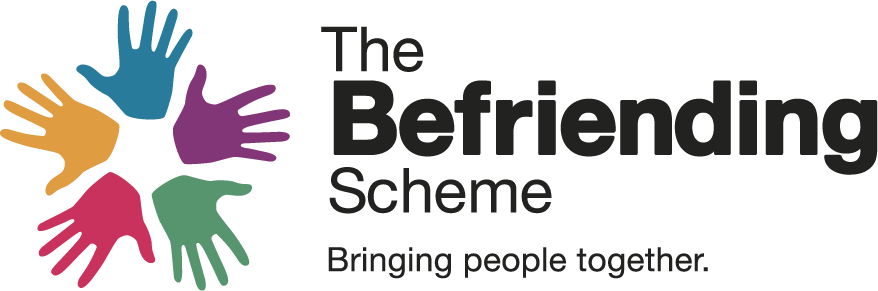 1 The CroftSudburySuffolkCO10 1HNTelephone: 01787 371333Website: www.thebefriendingscheme.org.ukE-mail:info@thebefriendingscheme.org.ukIf you are interested in volunteering with The Befriending Scheme, please complete this form and                         one of our Administration team will be in touch with you to progress your interest.PRIVACY NOTICEOn 25th May 2018, a new data protection law, the General Data Protection Law (‘GDPR’), came into effect in the UK. The GDPR gives you more control over your personal information, and a clearer explanation about how it is used.We have written a new privacy and data protection policy which explains how we use, and protect, any personal information we collect about you for the purpose of providing our services.Our new Privacy Information Notice - and our cookies policy - can be found by clicking the link on the home page on our website (www.thebefriendingscheme.org.uk).If you have any questions about it please send us an email at info@thebefriendingscheme.org.uk or call 01787 371333 and we’d be happy to help.  Our postal address can also be found at the bottom of our home page on our website.Image consentThe Befriending Scheme regularly takes images and videos for fundraising, publicity and other purposes to help achieve our aims.  This might include (but is not limited to), printed and online publicity, social media, press releases and funding applications.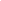 If you are happy for your image to be used in this manner, please tick the box MarketingThe Befriending Scheme would like to send you details of events that are upcoming, newsletters and information that is relevant to you accessing our services.  This might include (but is not limited to) e-mail, post and telephone. If you are happy for us to contact you for this purpose, please tick the box 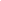 Volunteer – Expression of InterestAbout youAbout youAbout youAbout youAbout youAbout youAbout youAbout youFirst nameLast nameLast nameWhat town do you live in?What town do you live in?What town do you live in?What town do you live in?Home telephone numberHome telephone numberHome telephone numberHome telephone numberMobile telephone numberMobile telephone numberMobile telephone numberMobile telephone numberE-mail addressE-mail addressE-mail addressE-mail addressDate of birthDate of birthDate of birthDate of birthHow did you hear about The Befriending Scheme?How did you hear about The Befriending Scheme?How did you hear about The Befriending Scheme?How did you hear about The Befriending Scheme?How did you hear about The Befriending Scheme?How did you hear about The Befriending Scheme?How did you hear about The Befriending Scheme?How did you hear about The Befriending Scheme?Friend / family / neighbourFriend / family / neighbourFriend / family / neighbourGP / Health CentreGP / Health CentreGP / Health CentreInternet / websiteInternet / websiteInternet / websiteLibraryLibraryLibraryNewspaper / magazineNewspaper / magazineNewspaper / magazineSchool / CollegeSchool / CollegeSchool / CollegeSocial mediaSocial mediaSocial mediaTBS volunteerTBS volunteerTBS volunteerTBS leaflet / posterTBS leaflet / posterTBS leaflet / posterTBS memberTBS memberTBS memberOther (please specify)Other (please specify)Other (please specify)Other (please specify)Other (please specify)Other (please specify)Other (please specify)Other (please specify)What service(s) would you like to volunteer at?What service(s) would you like to volunteer at?What service(s) would you like to volunteer at?What service(s) would you like to volunteer at?What service(s) would you like to volunteer at?What service(s) would you like to volunteer at?What service(s) would you like to volunteer at?What service(s) would you like to volunteer at?Hub GroupHub GroupHub GroupOut and About(Evenings and Weekends)One to One BefrienderOne to One BefrienderBury St EdmundsBury St EdmundsHaverhillHaverhillIpswichIpswichLowestoftLowestoftStowmarketStowmarketSudburySudburyCommunity FarmsCommunity FarmsOther eg. Telephone Befriending (please specify)Other eg. Telephone Befriending (please specify)ConfirmationConfirmationThe information provided in this form is up to date and accurate to the best of my knowledgeThe information provided in this form is up to date and accurate to the best of my knowledgeNameDateSignatureSignatureFor office use onlyFor office use onlyFor office use onlyFor office use onlyHow was form received?How was form received?Entered onto Phoenix by:DateScanned and sent to:By & date